به نام ایزد  دانا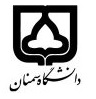 (کاربرگ طرح درس)                   تاریخ بهروز رسانی:   08/11/1398      دانشکده     هنر                                                                         نیمسال دوم سال تحصیلی 99-1398بودجهبندی درسمقطع: کارشناسی مقطع: کارشناسی تعداد واحد: نظری- عملی6تعداد واحد: نظری- عملی6فارسی: کارگاه مرمت بناهای تاریخیفارسی: کارگاه مرمت بناهای تاریخینام درسپیشنیازها:پیشنیازها:پیشنیازها:پیشنیازها:لاتین: -Restoration workshop of Historic Buildingsلاتین: -Restoration workshop of Historic Buildingsنام درسشماره تلفن اتاق: 31535366شماره تلفن اتاق: 31535366شماره تلفن اتاق: 31535366شماره تلفن اتاق: 31535366مدرس: هادی صفامنصوریمدرس: هادی صفامنصوریمدرس: هادی صفامنصوریمنزلگاه اینترنتی: https://hsafamansouri.profile.semnan.ac.ir/#about_meمنزلگاه اینترنتی: https://hsafamansouri.profile.semnan.ac.ir/#about_meمنزلگاه اینترنتی: https://hsafamansouri.profile.semnan.ac.ir/#about_meمنزلگاه اینترنتی: https://hsafamansouri.profile.semnan.ac.ir/#about_meپست الکترونیکی: h.safamansouri@semnan.ac.irپست الکترونیکی: h.safamansouri@semnan.ac.irپست الکترونیکی: h.safamansouri@semnan.ac.irبرنامه تدریس در هفته و شماره کلاس: یکشنبه ساعت 8 الی 17برنامه تدریس در هفته و شماره کلاس: یکشنبه ساعت 8 الی 17برنامه تدریس در هفته و شماره کلاس: یکشنبه ساعت 8 الی 17برنامه تدریس در هفته و شماره کلاس: یکشنبه ساعت 8 الی 17برنامه تدریس در هفته و شماره کلاس: یکشنبه ساعت 8 الی 17برنامه تدریس در هفته و شماره کلاس: یکشنبه ساعت 8 الی 17برنامه تدریس در هفته و شماره کلاس: یکشنبه ساعت 8 الی 17اهداف درس: افزایش توانایی دانشجو در امر حفاظت و مرمت بناهای تاریخیاهداف درس: افزایش توانایی دانشجو در امر حفاظت و مرمت بناهای تاریخیاهداف درس: افزایش توانایی دانشجو در امر حفاظت و مرمت بناهای تاریخیاهداف درس: افزایش توانایی دانشجو در امر حفاظت و مرمت بناهای تاریخیاهداف درس: افزایش توانایی دانشجو در امر حفاظت و مرمت بناهای تاریخیاهداف درس: افزایش توانایی دانشجو در امر حفاظت و مرمت بناهای تاریخیاهداف درس: افزایش توانایی دانشجو در امر حفاظت و مرمت بناهای تاریخیامکانات آموزشی مورد نیاز: لوازم شخصی: لباس کار، دستکش، متر، ریسمان؛ لوازم کارگاهی: موجود در انبار کارگاههای دانشکده هنر امکانات آموزشی مورد نیاز: لوازم شخصی: لباس کار، دستکش، متر، ریسمان؛ لوازم کارگاهی: موجود در انبار کارگاههای دانشکده هنر امکانات آموزشی مورد نیاز: لوازم شخصی: لباس کار، دستکش، متر، ریسمان؛ لوازم کارگاهی: موجود در انبار کارگاههای دانشکده هنر امکانات آموزشی مورد نیاز: لوازم شخصی: لباس کار، دستکش، متر، ریسمان؛ لوازم کارگاهی: موجود در انبار کارگاههای دانشکده هنر امکانات آموزشی مورد نیاز: لوازم شخصی: لباس کار، دستکش، متر، ریسمان؛ لوازم کارگاهی: موجود در انبار کارگاههای دانشکده هنر امکانات آموزشی مورد نیاز: لوازم شخصی: لباس کار، دستکش، متر، ریسمان؛ لوازم کارگاهی: موجود در انبار کارگاههای دانشکده هنر امکانات آموزشی مورد نیاز: لوازم شخصی: لباس کار، دستکش، متر، ریسمان؛ لوازم کارگاهی: موجود در انبار کارگاههای دانشکده هنر گزارش کارگاهامتحان میانترمامتحان میانترمارزشیابی مستمر(کوئیز)فعالیتهای کلاسی و آموزشینحوه ارزشیابینحوه ارزشیابی8---12درصد نمرهدرصد نمرهمنابع و مآخذ درسمنابع و مآخذ درسپروژه کارگاهمبحث درس عملیهفته آموزشی- تهیه فهرست فضاها و امکانات موجود و تصویر برداری و تهیه کروکی؛ _ایجاد فرمت گزارش کارگاهآشنایی با محیط کارگاه و شرایط ایمنی و توضیح برنامه ترم؛ آشنایی با نحوه نگارش گزارش کارگاه1- برداشت ساختمان موضوع کارگاه مرمت و بررسی سازه و نقاط ضعف و آسیبهامرور شیوههای برداشت و سازه و آسیبشناسیآشنایی با برخی ابزارهای بنایی2- ریسمان کشی و چیدن رگ اول دیوار در محیط کارگاه بر اساس نقشه تعیین شدهآشنایی با روش های پیاده کردن نقشه بر روی زمین؛ روشهای آجر چینی؛ 3- ساخت قالب خشتزنی چوبیآشنایی با ابزارهای نجاری (خصوصیات ابزار، کاربرد و نحوه عملکرد، نگهداری از ابزار، رعایت شرایط ایمنی)4- ساخت قالب خشتزنی چوبیآشنایی با ابزارهای نجاری5- دیوارچینی ضخامت 20سانتیمتر با ملاتآشنایی با برخی ابزارهای برقی تک فاز؛ ریسمان کشی برای ساخت دیوار؛ نحوه ساخت ملات ماسه سیمان6- شمع گذاری در فواصل تعیین شده بر دیوار موضوع کار مرمت و حفر گودال پی بندی؛ پی بندی با بتنشیوه های استحکام بخشی موقت و روش پی بندی7- اجرای ستون آجری در فواصل تعیین شده متصل به دیوار موضوع مرمتاستفاده از شمشه و تراز و شاقول در اجرای ستون؛ اتصال جرز جدید به دیوار قدیمی.8و9- ساخت قالب تویزه گچیترسیم چفدها و نحوه قالب گیری در کارگاه10ساخت خشتساخت خشت11- نصب قالب تویزه گچی- اجرای تویزه آجری به شیوه رومی و ضربیروش های اجرای تویزه آجری12و13اجرای طاق کلمبوروشهای اجرای گنبد و طاق کلمبو14و15کرکسیون گزارش کارگاهکرکسیون گزارش کارگاه16